 Załącznik nr 2 do pisma nr RI.6233.1.2022.ES z dnia 12.07.2022 r.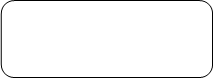 FORMULARZ OFERTOWY Usuwanie wyrobów azbestowych na terenie Gminy ŁagówOferowana cena jednostkowa za usunięcie 1 m2 płyt azbestowo- cementowych falistych z demontażem wynosi ……………......... zł netto (……………......... zł brutto)Oferowana cena jednostkowa za usunięcie 1 m2 płyt azbestowo- cementowych falistych bez demontażu wynosi ……………......... zł netto (……………......... zł brutto).....................................dnia..........................................						..........................................................							                         					 (podpis  Oferenta) Lp.MiejscowośćAdresŁączna szacunkowa powierzchnia wyrobów azbestowych przewidzianych do usunięcia [m2]Zakres pracZakres pracCENA NETTO [ZŁ]CENA BRUTTO [ZŁ]Lp.MiejscowośćAdresŁączna szacunkowa powierzchnia wyrobów azbestowych przewidzianych do usunięcia [m2]DTU - Powierzchnia wyrobów do usunięcia wraz  z demontażem [m2]TU - Powierzchnia wyrobów do usunięcia bez demontażu [m2]CENA NETTO [ZŁ]CENA BRUTTO [ZŁ]1ŁagówŁagówul. Dworcowa 513 m20,0013 m22WielopoleWielopole 4A200 m20,00200 m23ŁagówSieniawa – Os. Górnicze150 m20,00150 m24Łagówul. Łazienkowa (przy ul. Prosta 4)100 m20,00100 m25ŁagówOs. Lecha 14a156 m20,00156 m26GronówGronów 8145 m20,00145 m27ŁagówekŁagówek 4490 m20,0090 m28ToporówToporówul. Szkolna 20170 m20,00170 m29GronówGronów 18 A50 m20,0050 m210NiedźwiedźNiedźwiedź 27/1250 m20,00250 m211SieniawaSieniawa 63/370 m20,0070 m212NiedźwiedźNiedźwiedź 8120 m2120 m20,0013SieniawaSieniawa 4450,4 m20,0050,4 m214Łagówul. Spacerowa 440 m20,0040 m215Gmina Łagówprzy ul. Zamkowa Toporów 300 m20,00300 m2Gmina Łagówprzy ul. 22 Października 1C24 m20,0024 m2RAZEM:RAZEM:RAZEM:1928,4 m2 